FEO synergie et codage Formulaire de demande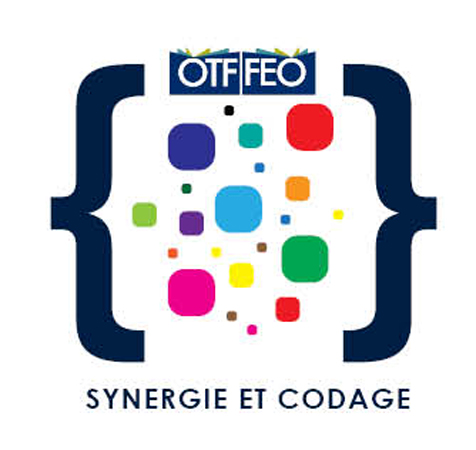 Les formulaires dûment remplis doivent être produits avant 17 h, le 14 février 2020.Veuillez sauvegarder une copie du formulaire de demande sur votre ordinateur/tablette avant de commencer à le remplir. Vous devez remplir les trois sections du formulaire de demande            avant de l’envoyer.Une fois le formulaire est rempli et sauvegardé, envoyez-en une copie en pièce jointe à coding.connections@otffeo.on.ca.AVANT DE COMMENCER☐ 	Visitez la page Web FEO synergie et codage et prenez connaissance de notre foire aux questions pour vous assurer que votre école et votre projet cadrent bien avec le programme.☐ Parlez avec la direction de votre école pour obtenir son appui et vous renseigner sur tout protocole important du conseil qui pourrait s’appliquer à votre projet.CONSEILS POUR L’EXAMEN DE VOTRE FORMULAIRE DE DEMANDEL’examen des questions suivantes vous aidera à accroître vos chances de voir votre demande acceptée.☐ Ai-je décrit clairement mes propres objectifs d’apprentissage professionnel et les objectifs d’apprentissage des membres de mon équipe, p. ex., acquisition de compétences en codage et de plus amples connaissances sur la façon dont les élèves peuvent utiliser le codage dans une discipline particulière, etc.?☐ Ai-je fourni une solide justification des activités que nous ferons pour appuyer notre expérience d’apprentissage?☐ Ai-je bien réfléchi et énuméré différentes façons dont nous pouvons partager ce que nous avons appris grâce à notre projet avec d’autres personnes à l’école et ailleurs?☐ Ai-je énuméré des ressources qui appuieront notre apprentissage et nos activités d’échange?☐ Les montants prévus à mon budget s’harmonisent-ils avec les activités et les achats indiqués dans notre proposition et les totaux et sous-totaux sont-ils exacts?☐ Tous les membres de l’équipe sont-ils d’accord avec les exigences du programme et les conditions présentées à la section 4?Nota : Les champs s’élargissent à mesure que l’information est saisie.Nota : Les champs s’élargissent à mesure que l’information est saisie.Nota : Les champs s’élargissent à mesure que l’information est saisie.SECTION 1 : RENSEIGNEMENTS SUR LA PERSONNE QUIPRÉSENTE LA DEMANDEChef d’équipe – Participant(e) 1 (Personne-ressource)Chef d’équipe – Participant(e) 1 (Personne-ressource)Chef d’équipe – Participant(e) 1 (Personne-ressource)NomNomNomNomNomConseil scolaireConseil scolaireConseil scolaireConseil scolaireConseil scolaireNom de l’école/départementNom de l’école/départementNom de l’école/départementNom de l’école/départementNom de l’école/départementVille/province/code postalVille/province/code postalVille/province/code postalVille/province/code postalVille/province/code postalNuméro de téléphone de l’écoleNuméro de téléphone à la maisonNuméro de téléphone à la maisonNuméro de téléphone à la maisonTélécopieur de l’écoleCourriel au travailCourriel au travailCourriel personnelCourriel personnelCourriel personnelMembre d’une filiale☐ AEFO               ☐ FEEO                  ☐ OECTA           ☐ FEESO                    Total des années d’expérience de l’enseignementMission d’enseignement actuelleParticipant(e) 2Participant(e) 2Participant(e) 2NomNomNomNomNomConseil scolaireConseil scolaireConseil scolaireConseil scolaireConseil scolaireNom de l’école/départementNom de l’école/départementNom de l’école/départementNom de l’école/départementNom de l’école/départementVille/province/code postalVille/province/code postalVille/province/code postalVille/province/code postalVille/province/code postalNuméro de téléphone de l’écoleNuméro de téléphone à la maisonNuméro de téléphone à la maisonNuméro de téléphone à la maisonTélécopieur de l’écoleCourriel au travailCourriel au travailCourriel personnelCourriel personnelCourriel personnelMembre d’une filiale☐ AEFO               ☐ FEEO                  ☐ OECTA           ☐ FEESO                    Total des années d’expérience de l’enseignementMission d’enseignement actuelleParticipant(e) 3Participant(e) 3Participant(e) 3NomNomNomNomNomConseil scolaireConseil scolaireConseil scolaireConseil scolaireConseil scolaireNom de l’école/départementNom de l’école/départementNom de l’école/départementNom de l’école/départementNom de l’école/départementVille/province/code postalVille/province/code postalVille/province/code postalVille/province/code postalVille/province/code postalNuméro de téléphone de l’écoleNuméro de téléphone à la maisonNuméro de téléphone à la maisonNuméro de téléphone à la maisonTélécopieur de l’écoleCourriel au travailCourriel au travailCourriel personnelCourriel personnelCourriel personnelMembre d’une filiale☐ AEFO               ☐ FEEO                  ☐ OECTA           ☐ FEESO                    Total des années d’expérience de l’enseignementMission d’enseignement actuelleParticipant(e) 4 Participant(e) 4 Participant(e) 4 NomNomNomNomNomConseil scolaireConseil scolaireConseil scolaireConseil scolaireConseil scolaireNom de l’école/départementNom de l’école/départementNom de l’école/départementNom de l’école/départementNom de l’école/départementVille/province/code postalVille/province/code postalVille/province/code postalVille/province/code postalVille/province/code postalNuméro de téléphone de l’écoleNuméro de téléphone à la maisonNuméro de téléphone à la maisonNuméro de téléphone à la maisonTélécopieur de l’écoleCourriel au travailCourriel au travailCourriel personnelCourriel personnelCourriel personnelMembre d’une filiale☐ AEFO               ☐ FEEO                  ☐ OECTA           ☐ FEESO                    Total des années d’expérience de l’enseignementMission d’enseignement actuelleSECTION 2 : PROPOSITION DE PROJET (EN STYLE TÉLÉGRAPHIQUE)Titre du projetVeuillez donner une description de votre proposition de projet. (Maximum de 200 mots)Veuillez indiquer trois ou quatre « grandes idées » que couvrira votre projet.Veuillez indiquer les objectifs d’apprentissage professionnel que vous prévoyez atteindre au moyen de votre projet. (Maximum de 150 mots)FEO synergie et codage se veut une possibilité unique pour les membres du personnel enseignant de poursuivre leurs objectifs d’apprentissage personnels et professionnels. Quels objectifs d’apprentissage particuliers votre équipe et vous-même espérez atteindre au moyen de ce projet?Nos objectifs sont d’apprendre…Évaluation : Comment déterminerez-vous que les objectifs d’apprentissage de votre équipe ont été atteints? (Maximum de 150 mots)Nous pourrons vérifier si nos objectifs d’apprentissage ont été atteints ou non en…Comment prévoyez-vous partager l’apprentissage de votre équipe avec d’autres personnes? (Maximum de 150 mots)Le partage de vos objectifs d’apprentissage devrait prendre plusieurs formes, p. ex., travailler avec d’autres enseignantes et enseignants dans leur salle de classe, blogage, animation d’ateliers, exposés lors de conférences, médias sociaux, etc.Pour partager avec d’autres ce que nous aurons appris, nous…Veuillez décrire comment votre projet contribuera à améliorer l’apprentissage et le développement des élèves. (Maximum de 150 mots)Qu’apprendront vos élèves au moyen de ce projet? Comment leurs expériences de codage seront-elles améliorées?Nos élèves…Veuillez énumérer des activités que vous pourriez mettre en œuvre pour contribuer à l’atteinte de vos objectifs et de ceux de vos élèves. (Maximum de 150 mots)Les principales activités que nous mettrons en œuvre sont…Veuillez énumérer les ressources que vous prévoyez utiliser pour votre projet. (Ce peut être une liste continue)Voici des ressources que nous utiliserons pour appuyer notre apprentissage et l’expérience d’apprentissage de nos élèves :SECTION 3 : LA PROPOSITION DE BUDGET POUR LE PROJET DOIT ÊTRE FOURNIE DANS LE CADRE DE LA DEMANDEET NE DOIT PAS DÉPASSER 5 000 $, NI COMPRENDRE L’ACHAT DE MATÉRIEL INFORMATIQUESECTION 3 : LA PROPOSITION DE BUDGET POUR LE PROJET DOIT ÊTRE FOURNIE DANS LE CADRE DE LA DEMANDEET NE DOIT PAS DÉPASSER 5 000 $, NI COMPRENDRE L’ACHAT DE MATÉRIEL INFORMATIQUESECTION 3 : LA PROPOSITION DE BUDGET POUR LE PROJET DOIT ÊTRE FOURNIE DANS LE CADRE DE LA DEMANDEET NE DOIT PAS DÉPASSER 5 000 $, NI COMPRENDRE L’ACHAT DE MATÉRIEL INFORMATIQUETitre du projetTitre du projetTitre du projetTitre du projetChef de projetChef de projetChef de projetChef de projetCourrielCourrielCourrielCourrielPROPOSITION DE BUDGET (NE DOIT PAS DÉPASSER 5 000 $, NI COMPRENDRE L’ACHAT                                                                  DE MATÉRIEL INFORMATIQUE) PROPOSITION DE BUDGET (NE DOIT PAS DÉPASSER 5 000 $, NI COMPRENDRE L’ACHAT                                                                  DE MATÉRIEL INFORMATIQUE) PROPOSITION DE BUDGET (NE DOIT PAS DÉPASSER 5 000 $, NI COMPRENDRE L’ACHAT                                                                  DE MATÉRIEL INFORMATIQUE) PROPOSITION DE BUDGET (NE DOIT PAS DÉPASSER 5 000 $, NI COMPRENDRE L’ACHAT                                                                  DE MATÉRIEL INFORMATIQUE) Description des dépensesDétails :(calendrier, lieu, etc.)Budget du projetBudget du projetCongé pour activités professionnelles$$Ressources$$Matériel$$Autre (veuillez décrire)Cliquer ici pour saisir du texte.Cliquer ici pour saisir du texte.Cliquer ici pour saisir du texte.Cliquer ici pour saisir du texte.Total des dépenses proposéesTotal des dépenses proposées$$SECTION 4 : EXIGENCES DU PROGRAMME ET CONDITIONS AUXQUELLES S’ENGAGENT LES PARTICIPANTES ET LES PARTICIPANTSEn présentant ce formulaire de demande, j’accepte/nous acceptons les composantes obligatoires suivantes du programme :☐ Le chef d’équipe assistera à une séance de formation de deux jours les 3 et 4 avril 2020.☐ Les membres de l’équipe participeront à trois possibilités d’apprentissage professionnel en ligne (deux en 2020 et une en 2021).☐ Le chef d’équipe produira un rapport provisoire d’ici le 30 novembre 2020.☐ Le chef d’équipe produira un rapport final d’ici le 15 mars 2021.☐ Les membres de l’équipe participeront à un événement de couronnement du programme pour célébrer et partager leur apprentissage au cours du printemps 2021.☐ Le chef d’équipe fera le suivi de toutes les dépenses et devra fournir un reçu pour chacune d’elles.